Модуль 7Мифы о воде. Как научиться пить воду?Дорогие участники командного первенства #ЖивиЛегчесоц!ВОДА - на втором месте после кислорода по важности для жизни человека. Человек на 60-80% состоит из воды. Без воды быть здоровым вряд ли возможно.Сейчас в Интернете очень много противоречивой информации о том, сколько же необходимо употреблять чистой воды в сутки взрослому человеку, надо ли себя «заставлять» пить воду и как это делать правильно. На страницах нескольких учебных модулей постараемся разобраться, ведь нам полезно то, что не идет в разрез наших основных физиологических процессов в организме.Итак, вначале развенчаем несколько мифов о воде.МИФ 1. Нельзя запивать пищу, потому что вода смывает или разбавляет желудочный сок.Как на самом деле?  Вода никак не влияет на работу желудка. Научными исследованиями доказано, что кислотно-щелочной баланс желудка не изменяется от выпитой жидкости. Ведь кислую среду в желудке обеспечивает соляная кислота, и чтобы понизить её кислотность хотя бы на один пункт, нужно выпить сразу несколько литров воды. Кроме того, сама пища (особенно овощи и фрукты) и сам желудочный сок содержат воду, так что её присутствие в желудке вполне естественно. МИФ 2. Вода растягивает желудок.Как на самом деле? Желудок похож на гармошку, он растягивается и сжимается при необходимости. Поступившая в желудок пища находится в нем в среднем четыре часа, в то время как вода «протекает» за 10-15 минут. Поэтому растяжение желудка водой не возможно!	МИФ 3. От воды поднимается давление.Как на самом деле? Все совсем наоборот. Недостаток жидкости приводит к загустению крови, кровь с трудом передвигается по сосудам и артериям. Для сердца требуется дополнительная нагрузка, оно вынуждено усиленно перекачивать эту вязкую массу, что и приводит к развитию патологии. Отсюда вывод – нехватка воды провоцирует гипертонию. 	Когда организму не хватает воды – мы испытываем жажду, это самый простой индикатор. Например, после физической нагрузки, или после бани, или после обильно солёной пищи – мы испытываем жажду и когда пьем воду – она кажется очень вкусной.Но если нет жажды, значит, организму вода не требуется? Многие так и думают. Но не забывайте, что если нет жажды, организм может сигнализировать вам о недостатке воды другими индикаторами, например: сухой кожей, сухостью во рту, отеками (как ни парадоксально), темной мочой, головными болями, отсутствием энергии, вялостью и пр.В ходе научных исследований установлено, что оптимальным считается ежедневное употребление простой воды из расчета 30 – 35 мл на каждый килограмм веса.Сюда не следует включать другие напитки (чай, кофе, компот, соки, суп и др.). Например, мой вес 62 кг, значит в сутки мне примерно необходимо 1860 – 2170 мл воды. Конечно, есть много факторов, которые влияют на то, сколько человек пьет воды, например: в жару мы пьем естественно больше, чем в прохладную погоду или у очень пожилых людей в силу снижения функции почек не нужно слепо следовать формуле употребления воды, а рассчитать норму чистой воды индивидуально для конкретного человека.Еще раз хочу подчеркнуть, что биоимпедансметрия, которую мы провели каждому участнику вначале первенства выявил у некоторых нарушения «водного баланса», на консультации врач делал акцент на этом. Поэтому прошу именно этих участников внимательно просмотреть все модули о воде, отеках и жидких калориях.КАК НАУЧИТЬСЯ ПИТЬ ВОДУ?На самом деле выработать привычку пить воду не так уж сложно, если поставить такую цель.Некоторые скачивают напоминалку в телефон. Она булькает, напоминает выпить водички и помогает на первых порах выработать привычку. Но можно обойтись и без приложения. Самое главное – выработать свою систему! Например: стакан утром после пробуждения, затем по стакану за 15-30 мин. перед каждым приемом пищи. Во время работы: за компьютером или иной работы глоточками из бутылки понемногу пьем воду.  В общем, у каждого человека может и должна быть своя система, как Вам удобно!  Домашнее задание для тех, у кого проблемы с чистой водой – выработать свою систему и привычку. В конце проекта, когда будем подводить итоги – обязательно рассказать, как это получилось! Также важно привыкать постепенно, в течение 7-10 дней, а не сразу давать организму такую водную нагрузку!Нужно понимать такую вещь, если наша цель снизить вес и улучшить свое самочувствие, то привычка пить воду – одна из самых важных, которую необходимо приобрести.Для тех, кто вообще не пьет воду и вкус обычной воды ему пока неприятен, сделайте воду вкусной, при этом, не нарушив пользу самой воды. Можно добавить в воду дольку лимона, или листочек мяты, или дольку апельсина, или несколько ягод. Кому что нравится. Вот несколько рецептов, освежающей воды, которая подойдет для тех, кому чистая вода пока не лезет…Лимонно-вишневая вода400-500 мл свежей воды4 колечка лимонагорсть 6-7 ягод замороженной или свежей вишниоставить на пару часов, чтобы ягоды и лимон отдали свой вкус.Мятно-черничная свежесть400-500 мл свежей водыгорсть замороженной или свежей черникилистья свежей мятысмешать ингредиенты и дать настояться пару часов.Киви - малиновая свежесть400-500 мл свежей водыгорсть замороженной или свежей малины5 тонких кружочков киви (можно кубиками порезать)смешать ингредиенты и дать настояться.Можно экспериментировать по своему вкусу, главное не перестараться и не сделать компот, вода должна оставаться водой!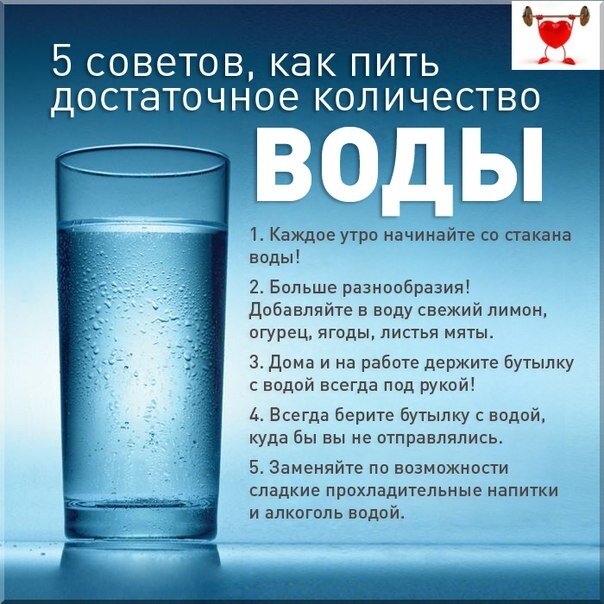 